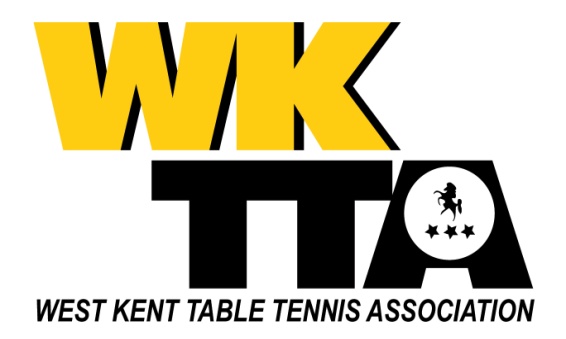 WKTTA DOUBLES COMPETITION2015/16 TEAM ENTRY FORMTeam Name:Team Captain:Rating:Rating:Player 2:Rating:Rating:Player 3:Rating:Rating:Player 4:Rating:Rating:Ratings are to be taken from the partner finderRatings are to be taken from the partner finderRatings are to be taken from the partner finderRatings are to be taken from the partner finderRatings are to be taken from the partner finderRatings are to be taken from the partner finderRatings are to be taken from the partner finderRatings are to be taken from the partner finderTeam captain email:Team captain email:Team captain email:Team captain phone:Team captain phone:Team captain phone: